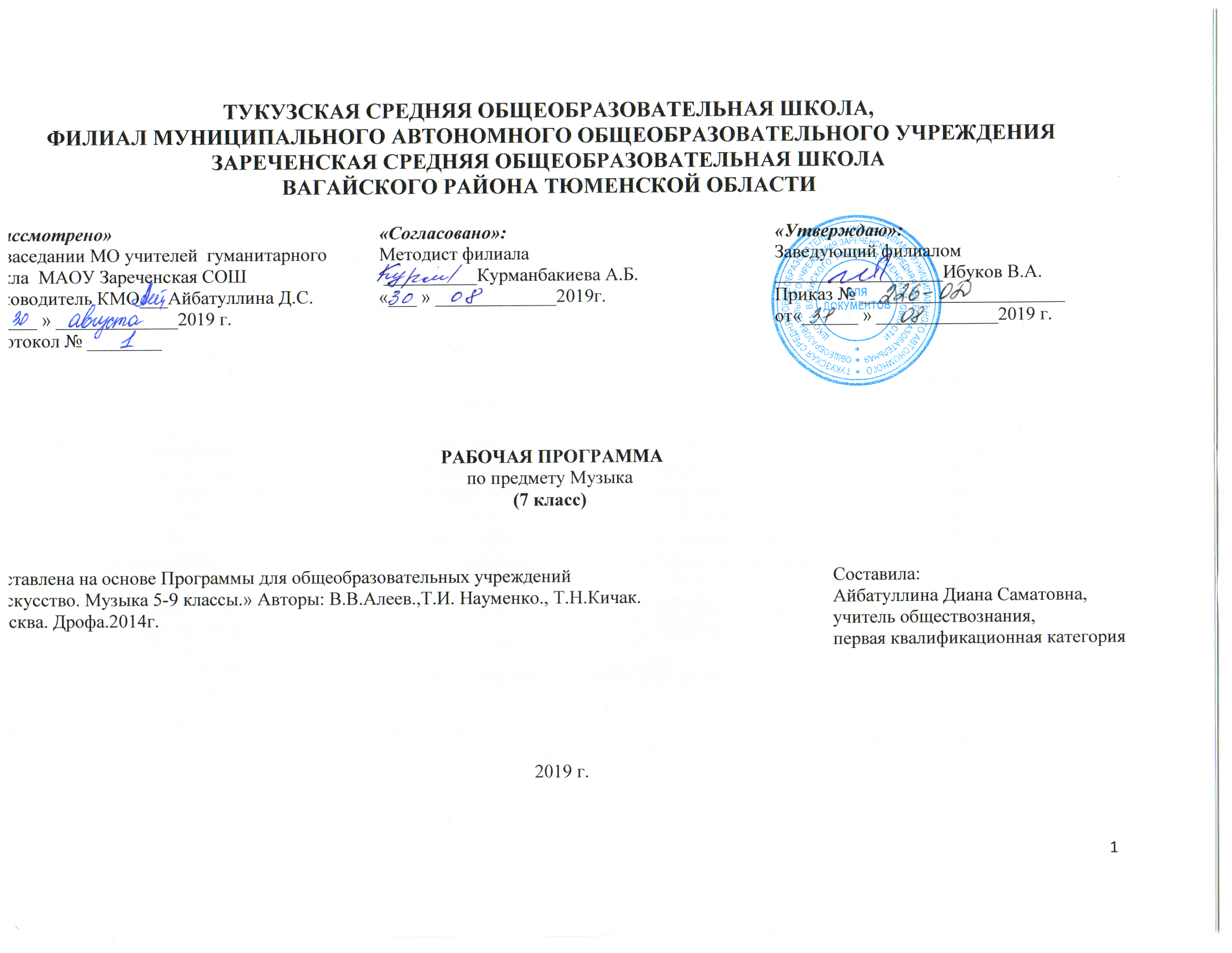 ПЛАНИРУЕМЫЕ РЕЗУЛЬТАТЫ:ЛИЧНОСТНЫЕ РЕЗУЛЬТАТЫ:развитиемузыкально-эстетическогочувства, проявляющегося в эмоционально-ценностном, заинтересованном отношении к музыке;  совершенствование художественного вкуса, устойчивых предпочтений в области эстетически ценных произведений музыкального искусства; овладение художественными умениями и навыками в процессе продуктивной музыкально-творческой деятельности;  наличие определенного уровня развития общих музыкальных способностей, включая образное и ассоциативное мышление, творческое воображение;  приобретение устойчивых навыков самостоятельной, целенаправленной, содержательной музыкально-учебной деятельности;  сотрудничество в ходе реализации коллективных творческих проектов, решения различных музыкально-творческих задач.МЕТАПРЕДМЕТНЫЕ РЕЗУЛЬТАТЫ:анализсобственнойучебнойдеятельности и внесение необходимых корректив для достижения запланированных результатов;проявлениетворческойинициативы и самостоятельности в процессе овладения учебными действиями; размышление о воздействиимузыки на человека, ее взаимосвязи с жизнью и другими видами искусства; использование разных источников информации; стремление к самостоятельному общению с искусством и художественному самообразованию; определениецелей и задач собственной музыкальной деятельности, выбор средств и способов ее успешного осуществления в реальных жизненных ситуациях; применениеполученныхзнаний о музыке как виде искусства для решения разнообразных художественно-творческих задач; наличиеаргументированнойточкизрения в отношении музыкальных произведений, различных явлений отечественной и зарубежной музыкальной культуры; общение, взаимодействиесосверстниками в совместной творческой деятельности.ПРЕДМЕТНЫЕ РЕЗУЛЬТАТЫ:Ученик научится:ориентироваться в историческисложившихся музыкальных традициях и поликультурной картине современного музыкального мира, разбираться в текущих событиях художественной жизни в отечественной культуре и за рубежом, владеть специальной терминологией, называть имена выдающихся отечественных и зарубежных композиторов и крупнейшие музыкальные центры мирового значения (театры оперы и балета, концертные залы, музеи);определятьстилевоесвоеобразиеклассической, народной, религиозной, современной музыки, понимать стилевые особенности музыкального искусства разных эпох (русская и зарубежная музыка от эпохи Средневековья до рубежа XIX—XX вв., отечественное и зарубежное музыкальное искусство XX в.); применятьинформационно-коммуникационныетехнологиидля расширения опыта творческой деятельности и углублённого понимания образного содержания и формы музыкальных произведений в процессемузицированиянаэлектронныхмузыкальных инструментах и поиска информации в музыкально-образовательном пространстве сети Интернет.Ученик получит возможность научиться:высказыватьличностно-оценочныесуждения о роли и месте музыки в жизни, о нравственных ценностях и эстетических идеалах, воплощённых в шедеврах музыкального искусства прошлого и современности, обосновывать свои предпочтения в ситуации выбора; структурировать и систематизировать на основе эстетического восприятия музыки и окружающей действительности изученный материал и разнообразную информацию, полученную из других источников.2.Содержание учебного предметаРаздел 1. Особенности драматургии сценической музыки (17 ч) Стиль как отражение эпохи, национального характера, индивидуальности композитора: Россия — Запад. Жанров разнообразие опер, балетов, мюзиклов (историко-эпические, драматические, лирические, комические и др.). Взаимосвязь музыки с литературой и изобразительным искусством в сценических жанрах. Особенности построения музыкально-драматического спектакля. Опера: увертюра, ария, речитатив, ансамбль, хор, сцена. Балет: дивертисмент, сольные и массовые танцы (классический и характерный), па-де-де, музыкально-хореографические сцены и др. Приемы симфонического paзвития образов. Сравнительные интерпретации музыкальных сочинений. Мастерство исполнителя («искусство внутри искусства»): выдающиеся исполнители и исполнительские коллективы. Myзыка в драматическом спектакле. Роль музыки в кино и телевидении. Использование различных форм музицирования и творческих заданий в освоении учащимися содержания музыкальных произведений. Раздел 2. Особенности драматургии камерной и симфонической музыки(17 ч) Сонатная форма, симфоническая сюита, сонатно-симфонический цикл как формы воплощения и осмысления жизненных явлений и противоречий. Сопоставление драматургии крупных музыкальных форм с особенностями развития музыки в вокальных и инструментальных жанрах. Стилизация как вид творческого воплощения художественного замысла: поэтизация искусства прошлого, воспроизведение национального или исторического колорита. Транскрипция как жанр классической музыки. Переинтонирование классической музыки в современных обработках. Сравнительные интерпретации. Мастерство исполнителя: выдающиеся исполнители и исполнительские коллективы. Использование различных форм музицирования и творческих заданий для освоения учащимися содержания музыкальных произведений.3.Тематическое планирование с указанием количества часов, отводимых на освоение каждой темы.№ урокаРаздел, темаКоличество часовПлан Факт1 четверть «Содержание в музыке»1 четверть «Содержание в музыке»9 часов1Магическая единственность музыкального произведения 103.092Музыку трудно объяснить словами110.093,4Что такое музыкальное содержание?217.0924.095Музыка, которую необходимо объяснить словами101.106Ноябрьский образ в пьесе П. Чайковского108.107«Восточная» партитура Н. Римского-Корсакова «Шехеразада»115.108Когда музыка не нуждается в словах122.109Содержание в музыке.105.112 четверть: «Музыкальный образ»2 четверть: «Музыкальный образ»8 часов10Лирические образы в музыке.112.1111Драматические образы в музыке.119.1112Эпические образы в музыке.126.1113,14«Память жанра».203.1210.1215,16,17Такие разные песни, танцы, марши.317.1224.1214.013 четверть: «Форма в музыке»10 часов18«Сюжеты» и «герои» музыкальной формы.121.0119«Художественная форма – это ставшее зримым содержание».128.0120От целого к деталям.104.0221Какой бывает музыкальная композиция.111.0222Музыкальный шедевр в шестнадцати тактах.118.0223Два напева в романсе М.Глинки «Веницианская ночь» (двухчастная форма)125.0224Трехчастность в «ночной серенаде» Пушкина-Глинки. 103.0325.26Многомерность образа в форме рондо.210.0317.0327Образ ВОВ в «Ленинградской» симфонии Д.Шостаковича131.034 четверть: «Музыкальная драматургия»4 четверть: «Музыкальная драматургия»7 часов28О связи музыкальной формы  и музыкальной драматургии.107.0429Музыкальный порыв.114.0430,31Движение образов и персонажей в оперной драматургии.221.0428.0432,33Диалог искусствОпера "Князь Игорь".«Слово о полку Игореве»212.0519.0534Развитие музыкальных тем  в симфонической драматургии.126.05Итого34 часа